French revision workMATCH THE FOLLOWING PHRASES AND LEARN THEM;/14*EXTRA !-ADD THE CORRECT ACCENTS TO THE FRENCH FOR;-HOW ARE YOU?-ÇA VA?-WRITE--VERY WELL--LISTEN--SO-SO-HOMEWORK 2WRITE IN THESE NUMBERS…AND LEARN THEM OFF BY HEART./30*EXTRA!-MAKE UP 10 SUMS IN FRENCH!HOMEWORK 3FILL IN THE GAPS../12*EXTRA!-FIND OUT WHAT THE SPECIAL DAYS * ARE IN FRENCH AND HOW THEY ARE CELEBRATED…HOMEWORK 4TRANSLATE THIS CONVERSATION INTO ENGLISH,PRACTICE AND LEARN IT!*EXTRA-rewrite the conversation,changing the names,ages and birthdays…HOMEWORK 5LABEL THE FAMILY MEMBERS..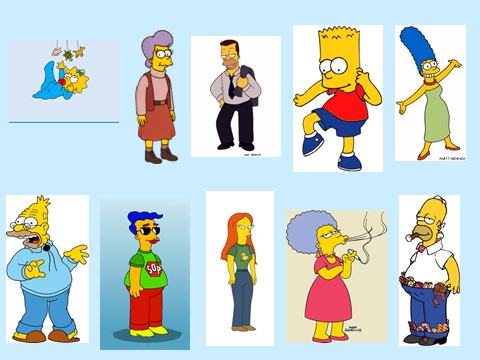 /10*EXTRA-WRITE 4 SENTENCES ABOUT YOUR FAMILY…EXEMPLE-..Mon frère s’appelle James----HOMEWORK 6UNSCRAMBLE THESE SENTENCES..Exemple;Ma /Jean/s’appelle/grande-mere=Ma grande-mere s’appelle Jeanonze/j’ai/ans=tante/Louise/s’appelle/ma=J’ai/souers/trois=Pere/mon/trente/a/ans=Tu/frères/as/souers/des/ou  =                                                               /5*EXTRA-MAKE UP 5 OF YOUR OWN…-----HOMEWORK 6READ THE SENTENCES AND NUMBER THE ANIMALS CORRECTLY..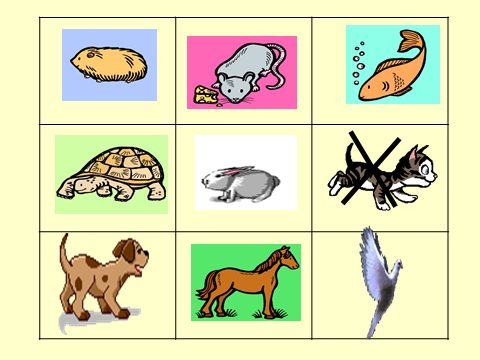 1.J’ai un lapin gris2.J’ai un petit chien 3.j’ai une grande tortue4.j’ai un poisson rouge5.je n’ai pas de chat6.j’ai un pony7.j’ai un cochon d’inde8.elle a une souris9.il a un oiseau/9*EXTRA-TRANSLATE THE 9 SENTENCES INTO ENGLISH---------HOMEWORK 7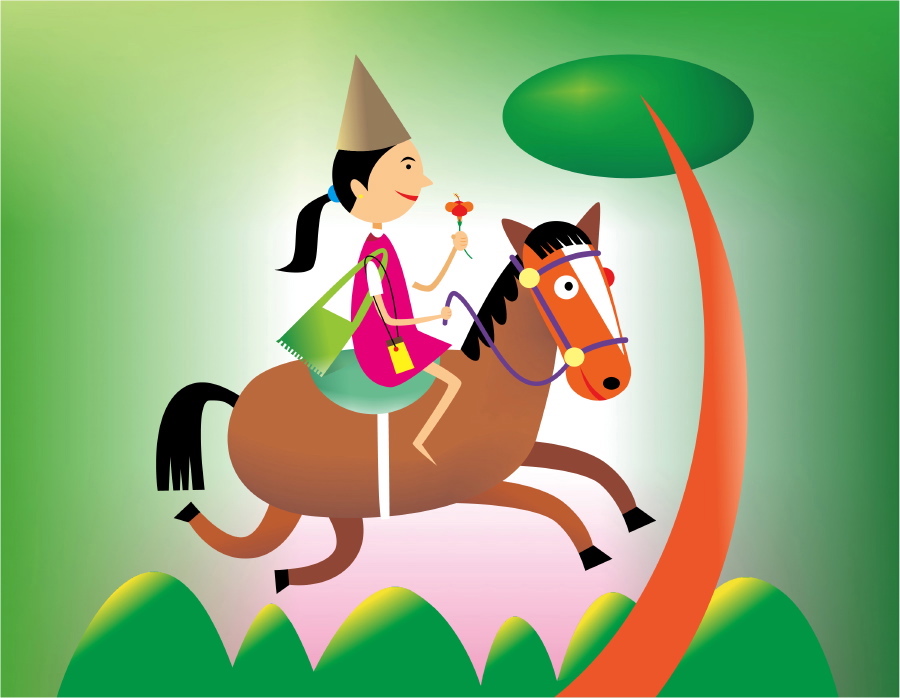 ANSWER TRUE OR FALSE1.HER NAME IS CLAIRE2.SHE HAS 3 CATS3.HER DOG IS BROWN4.SHE LOVES SNAKES5.SHE THINKS HER PONEY IS FUNNY/5*EXTRA-WRITE THE CORRECT SENTENCES IN ENGLISH OR FRENCH!-----HOMEWORK 8WRITE 6 FACTS IN ENGLISH ABOUT HARRY POTTER..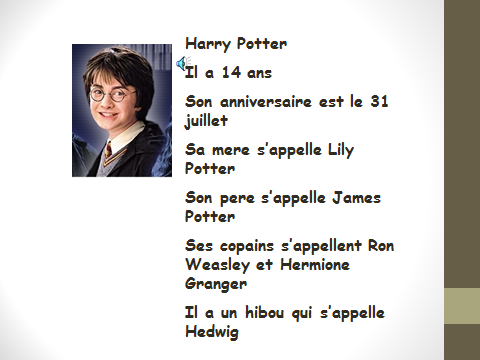 1.2.3.4.5.6.                                                                                                                   /6*EXTRA-WRITE A SHORT PARAGRAPH ABOUT ONE OF THE OTHER  CHARACTERS..HOMEWORK 9Find the following hidden words: cheveux, yeux, bleu, brun, noisette, blond, chatin, noir, roux, court, longN C X W X U E V E H C A C O 
I J S N R N I T A H C E F O 
R D E E O L T O P N C Z E S 
G N T I R E U X L E X H T U 
M Y O T S E U E L Y N U R B 
Y C O I L O X D D J H O E N 
D G O B R L C I S P I G E Y 
E N I U M T Q S G N Q N S N 
F O O Z R N S P I J R G E E 
O L L L E T I N N M Q W C G 
W A A H B X D E M B I A S O 
S T P N E J N I G J O A N R 
O G R H O S E V S H E F O E 
B G S G Y E T A R D D Z N D                           /11BonjourAu revoirComment t’appelles-tu ?Je m’appelle...Ca va ?Tres bienComme-ci  comme-caCa va malLevez-vousAsseyez-vousLevez la main EcoutezLisezRegardezEcrivezSo-soVery wellListenStand upLookHelloGoodbyeHand upReadHow are you?WriteWhat’s your name?Not so goodMy name is..Sit downUNNEUFDEUXDIXTROISTHREE/3ONZEQUATREDOUZECINQTREIZESIXQUATORZESEPTQUINZEHUITSEIZEDIX-SEPTVINGT-CINQDIX-HUITVINGT-SIXDIX-NEUFVINGT-SEPTVINGTVINGT-HUITVINGT ET UNVINGT-NEUFVINGT DEUXTRENTEVINGT-TROISTRENTE ET UNVINGT-QUATREFrenchEnglishLe 3 janvier*The 14th of february1e 10 mars*Le premier  avrilThe 13th of mayLe 22 juin*The 14th of julyThe 6th of augustLe 29 septembreThe 31st of octoberLe 5 novembre*The 25th of decemberA.Bonjour comment t’appelles-tu?B.Je m’appelle Clare et toi?A.Jean-PaulB.Ca va ?A.Tres bien merci et toi?B. comme-ci,comme-caA.Quelle est la date de ton anniversaire?B. le 8 mars et toi?A.le 5 juinB.Quel age as-tu?A.J’ai douze ans et toi?B.Douze aussiB.Au revoirA.Salut 
*EXTRA-PLEASE UNSCRAMBLE THE WORDS BELOW10